Instructions for Boarding a Bus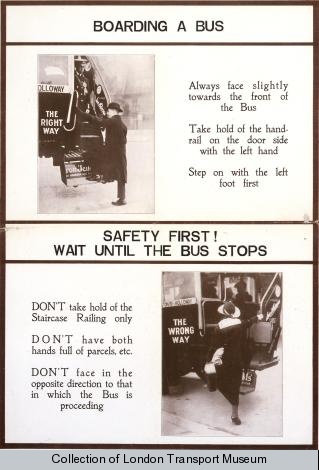 Motorised buses replaced horse-drawn buses by 1914 in London.Public information Poster, 1916